

Ministry of Environment and Climate Change Strategy 

Currently there are 2 permanent vacancies; 1 vacancy in Kamloops and 1 vacancy in Prince George.

Environmental Impact Assessment Biologist
$63,973.31 - $72,937.86 annually effective April 14, 2019

The Monitoring, Assessment and Stewardship (MAS) Section is located within the regional offices of the Environmental Protection Division of the Ministry of Environment and Climate Change Strategy. This Section houses the regional expertise in environmental impact monitoring and assessment related to point and non-point sources of water, land and air pollution. 

The Environmental Impact Assessment Biologist provides biological, chemical and other environmental impact assessment (EIA) support to legislated and other statutory decision makers by recommending effluent management and monitoring requirements for Environmental Management Act authorizations. This position designs, implements and assesses water quality monitoring programs for EIA studies and provides technical input on Environmental Management Act and Environmental Assessment Act reviews. Other responsibilities include monitoring support for site-specific water quality objectives development, providing impact assessment support for enforcement activities under the Environmental Management Act and Canada Fisheries Act, maintaining knowledge of current research in the field, overseeing junior staff, and administratively managing contracts. 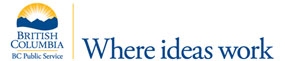 Qualifications for this role include:Bachelor's degree in Biology, Environmental Studies or various multi-disciplinary resource management studies, or other related fields, and 3 years of recent, related experience*; orOther relevant combinations of education and experience such as a Master's degree in a related field, plus 2 years of recent, related experience* may be considered.Applicants who possess the above educational requirements and demonstrate on their resume that they have experience directly related to aquatic environmental impact assessment may be preferred.Membership in good standing or immediate eligibility for membership as a Registered Professional Biologist (RPBio) with the College of Applied Biologists of BC.*Related Experience must have been completed in the last 5 years and must include 2 or more of the following:Experience managing complex and sensitive projects (project proposals, budget management, implementation analysis and recommendations)Managing and conducting environmental monitoring, assessments and reporting;Liaising with environmental regulatory agencies and non-government agencies;Experience conducting aquatic or marine environmental impact assessments and making recommendations; and,Conducting scientific assessment and using data evaluation techniques including use of statistics in EIA data analysisFor more information and to apply online by May 9, 2019, please go to: https://bcpublicservice.hua.hrsmart.com/hr/ats/Posting/view/59885 